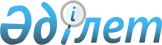 Қазақстан Республикасы Мәдениет министрлігінің "Астана" ұлттық сурет галереясы" республикалық мемлекеттік мекемесін құру туралыҚазақстан Республикасы Үкіметінің 2014 жылғы 28 наурыздағы № 274 қаулысы

      Қазақстан Республикасының Үкіметі ҚАУЛЫ ЕТЕДІ:



      1. Қазақстан Республикасы Мәдениет министрлігінің «Астана» ұлттық сурет галереясы» республикалық мемлекеттік мекемесі (бұдан әрі – мекеме) құрылсын.



      2. Мекемені қаржыландыру Қазақстан Республикасы Мәдениет министрлігіне тиісті қаржы жылына арналған республикалық бюджетте көзделген қаражат есебінен және шегінде жүзеге асырылады деп белгіленсін.



      3. Қазақстан Республикасы Мәдениет министрлiгi Қазақстан Республикасының заңнамасында белгiленген тәртiппен:

      1) мекеменiң жарғысын бекiтсiн және оның әдiлет органдарында мемлекеттiк тiркелуiн қамтамасыз етсiн;

      2) Қазақстан Республикасы Қаржы министрлiгiнiң Мемлекеттiк мүлiк және жекешелендiру комитетiмен бiрлесiп, «Назарбаев орталығы» көп функциялы ғылыми-талдамалық және гуманитарлық-ағартушылық мемлекеттік мекемесіне бекітілген, қорлардың сақталуы мен мекеменің жұмыс істеуін қамтамасыз ететін мүлікті беруді қамтамасыз етсін;

      3) осы қаулыны iске асыру жөнiндегі өзге де шараларды қабылдасын.



      4. Қоса берiлiп отырған Қазақстан Республикасы Үкiметiнiң кейбiр шешiмдерiне енгiзiлетiн өзгерiстер мен толықтырулар бекiтiлсiн.



      5. Осы қаулы қол қойылған күнiнен бастап қолданысқа енгiзiледi.      Қазақстан Республикасының

      Премьер-Министрі                           С. Ахметов

Қазақстан Республикасы

Үкіметінің      

2014 жылғы 28 наурыздағы

№ 274 қаулысымен  

бекітілген      

Қазақстан Республикасы Үкіметінің кейбір шешімдеріне

енгізілетін өзгерістер мен толықтырулар

      1. Күші жойылды - ҚР Үкіметінің 09.10.2014 № 1078 қаулысымен (алғашқы ресми жарияланған күнінен кейін күнтізбелік он күн өткен соң қолданысқа енгізіледі).



      2. Күші жойылды - ҚР Үкіметінің 31.12.2015 № 1193 қаулысымен (01.01.2016 бастап қолданысқа енгізіледі).



      3. «Министрліктер мен өзге де орталық атқарушы органдардың олардың аумақтық органдарындағы және оларға ведомстволық бағыныстағы мемлекеттік мекемелердегі адам санын ескере отырып, штат санының лимиттерін бекіту туралы» Қазақстан Республикасы Үкiметiнiң 2008 жылғы 15 сәуірдегі № 339 қаулысында:



      көрсетілген қаулымен бекітілген министрліктер мен өзге де орталық атқарушы органдардың олардың аумақтық органдарындағы және оларға ведомстволық бағыныстағы мемлекеттік мекемелеріндегі адам санын ескере отырып, штат санының лимиттерінде:



      1-бөлімде:

      мына:

      «      »    деген жолдар мынадай редакцияда жазылсын:

      «      »;      мынадай мазмұндағы жолмен толықтырылсын:«      ».
					© 2012. Қазақстан Республикасы Әділет министрлігінің «Қазақстан Республикасының Заңнама және құқықтық ақпарат институты» ШЖҚ РМК
				1.Қазақстан Республикасы Мәдениет және ақпарат министрлiгi, оған ведомстволық бағыныстағы республикалық мемлекеттiк мекемелердi ескере отырып, оның iшiнде:1696,5Қазақстан Республикасы Мәдениет және ақпарат министрлiгiне ведомстволық бағыныстағы республикалық мемлекеттiк мекемелер, оның iшiнде:1527,51.Қазақстан Республикасы Мәдениет министрлiгi, оған ведомстволық бағыныстағы республикалық мемлекеттiк мекемелердi ескере отырып, оның iшiнде:1965,5Қазақстан Республикасы Мәдениет министрлiгiне ведомстволық бағыныстағы республикалық мемлекеттiк мекемелер, оның iшiнде:1796,5«Астана» ұлттық сурет галереясы 269